客戶需知︰收件服務 電話︰(852) 2666 1802   	   一般查詢 電話︰(852) 2666 1888             	技術查詢 電話︰(852) 2666 1811GENERAL CONDITIONS OF CALIBRATION SERVICESTHE HONG KONG STANDARDS AND TESTING CENTRE LTD., hereinafter called "the Centre", while reserving the right to decline, without giving any reason whatsoever, any request for the undertaking of a calibration assignment, will carry out at the request of the Applicant the required calibration subject always to the following conditions:-All materials, equipment and other property to be calibrated shall be delivered at the cost of the Applicant and in accordance with the requirement of the Centre.  At the conclusion of the calibration, the Applicant shall, if required by the Centre, collect the materials or equipment. In any event, if the materials or equipment are not collected by the Applicant within 60 days from the issuance date of the test report, the Centre may at its entire discretion dispose of the same without any compensation to the Applicant.No liability shall be incurred by, and no claim shall be made against, the Centre or its servants, agents or other persons employed at the Centre's premises where such calibration is to be carried out, in respect of any loss or damage to any such materials, equipment and property occurring whilst at the said premises, or in the course of transit to or from the said premises, and whether or not resulting from any acts, neglect or default on the part of any such servant or agent of the Centre, or any other person as aforesaid.Equipment submitted for calibration should be in good working order. The Centre does not undertake to repair, clean or adjust equipment submitted.  Where a piece of equipment is found to be defective on arrival, or to have developed a fault during calibration, a partial fee will be charged to cover the work done.Equipment submitted for calibration are accepted on the understanding that the Report issued cannot form the basis of, or be the instrument for, legal action against the Centre.Equipment are deposited with and accepted by the Centre on the basis that either they are insured by the Applicant or the Applicant assumes entire responsibility for loss through fire, theft or burglary, or for damage arising directly or indirectly in the course of analysis, handling, without recourse whatsoever to the Centre or any member of its staff.A calibration report will be issued in confidence to the Clients and it will be strictly treated as such by the Centre.  It may not be reproduced either in its entirety or in part and it may not be used for advertising or other unauthorized purposes without the written consent of the Centre, The Client to whom the Report is issued may, however, show or send it, or a certified copy thereof prepared by the Centre, to his customer, supplier or other persons directly concerned.  Subject to Clause 7, the Centre will not, without the consent of the Clients, enter into any discussion or correspondence with nor disclose to any third party concerning the contents of the report unless required by the relevant governmental authorities, laws or court orders.The Centre shall be at liberty to disclose the testing-related documents and/or files anytime to any third-party accreditation and/or recognition bodies for audit or other related purposes unless disagreed with by the Clients in writing at the time of them submitting the applications. No liabilities whatsoever shall attach to the Centre’s act of disclosure.The results given in the Report only relate to the values measured and in the environmental conditions at the time of calibration. Any uncertainties quoted will not include allowance for the equipment long term drift, variations with environmental changes, vibration and shock during transportation.When a statement of conformity is provided in the report, the Centre will adopt a decision rule as described below unless otherwise specified by the Applicant:For specification with upper limit, compliance is deemed to occur if the measured result is under the limit, even extended upwards by the expanded uncertainty with 95% coverage probability.For specification with lower limit, compliance is deemed to occur if the measured result is above the limit, even extended downwards by the expanded uncertainty with 95% coverage probability.                                                      The Centre will not be liable, or accept responsibility, for any loss or damage howsoever arising from the use of information contained in any of its Reports or in any communication whatsoever about its said calibration.Applicants wishing to use the Centre's Reports in court proceedings or arbitration shall inform the Centre to that effect prior to submitting the equipment for calibration.If the Applicant does not specify the methods / standards to be applied, the Centre will choose the appropriate ones and further information regarding the methods can be obtained by direct contact with the Centre.In the event of improper use of the Report, the Centre reserves the rights to withdraw it, and to adopt any other measures which may be appropriate. In the event that any Report shall be proved to be inaccurate and that the inaccuracy thereof shall have been caused by the act or default of the Centre or its servants or agents then and in any such case the liability of the Centre shall be limited to refunding to the client for whom the Report shall have been made free of interest the fee paid to the Centre for making such Report and in no circumstances shall the Centre be liable to compensate or indemnify the client for whom such Report shall have been made or any third party whomsoever for or in respect of any consequential loss or damage sustained by any such party as a result of the inaccuracy of such Report and no matter from what cause such inaccuracy shall have arisen Calibration results may be transmitted by electronic means at the client’s request.  However, it should be noted that electronic transmission cannot guarantee the information contained could not be lost, delayed or intercepted by third party. The Centre is not liable for any disclosure, error or omission in the content of such messages, which arise as a result of electronic transmission.If necessary, the Centre may subcontract part of or all Calibration to competent subcontractors.  If no objection is raised at the time of submitting this application, we shall assume the client’s approval.The Centre reserves the right to include Special Conditions in addition to the foregoing General Conditions if warranted by the particular circumstances of the required test or investigation.  [ this clause is only effective when the other parties is being informed]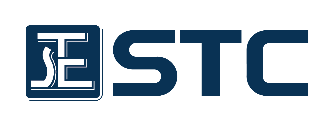 香   港   標   準   及   檢   定   中   心總公司：香港新界大埔工業村大宏街 10 號       電話︰(852) 2666 1888       傳真︰(852) 2664 4353香   港   標   準   及   檢   定   中   心總公司：香港新界大埔工業村大宏街 10 號       電話︰(852) 2666 1888       傳真︰(852) 2664 4353香   港   標   準   及   檢   定   中   心總公司：香港新界大埔工業村大宏街 10 號       電話︰(852) 2666 1888       傳真︰(852) 2664 4353香   港   標   準   及   檢   定   中   心總公司：香港新界大埔工業村大宏街 10 號       電話︰(852) 2666 1888       傳真︰(852) 2664 4353香   港   標   準   及   檢   定   中   心總公司：香港新界大埔工業村大宏街 10 號       電話︰(852) 2666 1888       傳真︰(852) 2664 4353香   港   標   準   及   檢   定   中   心總公司：香港新界大埔工業村大宏街 10 號       電話︰(852) 2666 1888       傳真︰(852) 2664 4353香   港   標   準   及   檢   定   中   心總公司：香港新界大埔工業村大宏街 10 號       電話︰(852) 2666 1888       傳真︰(852) 2664 4353香   港   標   準   及   檢   定   中   心總公司：香港新界大埔工業村大宏街 10 號       電話︰(852) 2666 1888       傳真︰(852) 2664 4353儀 器 校 正 服 務 申 請 表	CAL_888_Rev11儀 器 校 正 服 務 申 請 表	CAL_888_Rev11儀 器 校 正 服 務 申 請 表	CAL_888_Rev11儀 器 校 正 服 務 申 請 表	CAL_888_Rev11儀 器 校 正 服 務 申 請 表	CAL_888_Rev11儀 器 校 正 服 務 申 請 表	CAL_888_Rev11儀 器 校 正 服 務 申 請 表	CAL_888_Rev11儀 器 校 正 服 務 申 請 表	CAL_888_Rev11儀 器 校 正 服 務 申 請 表	CAL_888_Rev11儀 器 校 正 服 務 申 請 表	CAL_888_Rev11儀 器 校 正 服 務 申 請 表	CAL_888_Rev11儀 器 校 正 服 務 申 請 表	CAL_888_Rev11申請公司：申請公司：申請公司：此欄由本公司填寫此欄由本公司填寫此欄由本公司填寫地址：地址：地址：申請編號：申請編號：申請編號：客戶編號：客戶編號：客戶編號：收件日期：收件日期：收件日期：聯絡人：	聯絡人：	聯絡人：	預計完成日期：預計完成日期：預計完成日期：電話：	電話：	電話：	     	內線：                	內線：                	內線：                	內線：           覆核人：覆核人：覆核人：傳真：傳真：傳真：     	電郵：                	電郵：                	電郵：                	電郵：           日期：日期：日期：(請用正楷填寫)儀器名稱：(請用正楷填寫)儀器名稱：品牌/ 製造商：品牌/ 製造商：型號：型號：機身編號：機身編號：附上配件：附上配件：STC 報價單編號：STC 報價單編號：校準規格/ 要求：校準規格/ 要求：服務要求*：    		  正常  (10 個工作天)        優先 (5 個工作天，40% 附加費)       * 不包括收件時間校正後儀器提取地點：	  大埔總公司 		 速遞**校正證書提取地點：	  大埔總公司 		 速遞**** 客戶如選擇以速遞方式取回儀器或報告，本中心可能會另收服務費服務要求*：    		  正常  (10 個工作天)        優先 (5 個工作天，40% 附加費)       * 不包括收件時間校正後儀器提取地點：	  大埔總公司 		 速遞**校正證書提取地點：	  大埔總公司 		 速遞**** 客戶如選擇以速遞方式取回儀器或報告，本中心可能會另收服務費服務要求*：    		  正常  (10 個工作天)        優先 (5 個工作天，40% 附加費)       * 不包括收件時間校正後儀器提取地點：	  大埔總公司 		 速遞**校正證書提取地點：	  大埔總公司 		 速遞**** 客戶如選擇以速遞方式取回儀器或報告，本中心可能會另收服務費服務要求*：    		  正常  (10 個工作天)        優先 (5 個工作天，40% 附加費)       * 不包括收件時間校正後儀器提取地點：	  大埔總公司 		 速遞**校正證書提取地點：	  大埔總公司 		 速遞**** 客戶如選擇以速遞方式取回儀器或報告，本中心可能會另收服務費服務要求*：    		  正常  (10 個工作天)        優先 (5 個工作天，40% 附加費)       * 不包括收件時間校正後儀器提取地點：	  大埔總公司 		 速遞**校正證書提取地點：	  大埔總公司 		 速遞**** 客戶如選擇以速遞方式取回儀器或報告，本中心可能會另收服務費服務要求*：    		  正常  (10 個工作天)        優先 (5 個工作天，40% 附加費)       * 不包括收件時間校正後儀器提取地點：	  大埔總公司 		 速遞**校正證書提取地點：	  大埔總公司 		 速遞**** 客戶如選擇以速遞方式取回儀器或報告，本中心可能會另收服務費服務要求*：    		  正常  (10 個工作天)        優先 (5 個工作天，40% 附加費)       * 不包括收件時間校正後儀器提取地點：	  大埔總公司 		 速遞**校正證書提取地點：	  大埔總公司 		 速遞**** 客戶如選擇以速遞方式取回儀器或報告，本中心可能會另收服務費服務要求*：    		  正常  (10 個工作天)        優先 (5 個工作天，40% 附加費)       * 不包括收件時間校正後儀器提取地點：	  大埔總公司 		 速遞**校正證書提取地點：	  大埔總公司 		 速遞**** 客戶如選擇以速遞方式取回儀器或報告，本中心可能會另收服務費服務要求*：    		  正常  (10 個工作天)        優先 (5 個工作天，40% 附加費)       * 不包括收件時間校正後儀器提取地點：	  大埔總公司 		 速遞**校正證書提取地點：	  大埔總公司 		 速遞**** 客戶如選擇以速遞方式取回儀器或報告，本中心可能會另收服務費服務要求*：    		  正常  (10 個工作天)        優先 (5 個工作天，40% 附加費)       * 不包括收件時間校正後儀器提取地點：	  大埔總公司 		 速遞**校正證書提取地點：	  大埔總公司 		 速遞**** 客戶如選擇以速遞方式取回儀器或報告，本中心可能會另收服務費服務要求*：    		  正常  (10 個工作天)        優先 (5 個工作天，40% 附加費)       * 不包括收件時間校正後儀器提取地點：	  大埔總公司 		 速遞**校正證書提取地點：	  大埔總公司 		 速遞**** 客戶如選擇以速遞方式取回儀器或報告，本中心可能會另收服務費服務要求*：    		  正常  (10 個工作天)        優先 (5 個工作天，40% 附加費)       * 不包括收件時間校正後儀器提取地點：	  大埔總公司 		 速遞**校正證書提取地點：	  大埔總公司 		 速遞**** 客戶如選擇以速遞方式取回儀器或報告，本中心可能會另收服務費本人在此確認同意以載於本表格內的條件與條款（亦載於 https://www.stc.group）作為與香港標準及檢定中心有限公司的合約的條件。在此確認同意前，我曾獲得此條件與條款的解說至明白，並獲得提出問題（如有）的機會。本人在此確認同意以載於本表格內的條件與條款（亦載於 https://www.stc.group）作為與香港標準及檢定中心有限公司的合約的條件。在此確認同意前，我曾獲得此條件與條款的解說至明白，並獲得提出問題（如有）的機會。本人在此確認同意以載於本表格內的條件與條款（亦載於 https://www.stc.group）作為與香港標準及檢定中心有限公司的合約的條件。在此確認同意前，我曾獲得此條件與條款的解說至明白，並獲得提出問題（如有）的機會。本人在此確認同意以載於本表格內的條件與條款（亦載於 https://www.stc.group）作為與香港標準及檢定中心有限公司的合約的條件。在此確認同意前，我曾獲得此條件與條款的解說至明白，並獲得提出問題（如有）的機會。本人在此確認同意以載於本表格內的條件與條款（亦載於 https://www.stc.group）作為與香港標準及檢定中心有限公司的合約的條件。在此確認同意前，我曾獲得此條件與條款的解說至明白，並獲得提出問題（如有）的機會。本人在此確認同意以載於本表格內的條件與條款（亦載於 https://www.stc.group）作為與香港標準及檢定中心有限公司的合約的條件。在此確認同意前，我曾獲得此條件與條款的解說至明白，並獲得提出問題（如有）的機會。本人在此確認同意以載於本表格內的條件與條款（亦載於 https://www.stc.group）作為與香港標準及檢定中心有限公司的合約的條件。在此確認同意前，我曾獲得此條件與條款的解說至明白，並獲得提出問題（如有）的機會。本人在此確認同意以載於本表格內的條件與條款（亦載於 https://www.stc.group）作為與香港標準及檢定中心有限公司的合約的條件。在此確認同意前，我曾獲得此條件與條款的解說至明白，並獲得提出問題（如有）的機會。本人在此確認同意以載於本表格內的條件與條款（亦載於 https://www.stc.group）作為與香港標準及檢定中心有限公司的合約的條件。在此確認同意前，我曾獲得此條件與條款的解說至明白，並獲得提出問題（如有）的機會。本人在此確認同意以載於本表格內的條件與條款（亦載於 https://www.stc.group）作為與香港標準及檢定中心有限公司的合約的條件。在此確認同意前，我曾獲得此條件與條款的解說至明白，並獲得提出問題（如有）的機會。本人在此確認同意以載於本表格內的條件與條款（亦載於 https://www.stc.group）作為與香港標準及檢定中心有限公司的合約的條件。在此確認同意前，我曾獲得此條件與條款的解說至明白，並獲得提出問題（如有）的機會。本人在此確認同意以載於本表格內的條件與條款（亦載於 https://www.stc.group）作為與香港標準及檢定中心有限公司的合約的條件。在此確認同意前，我曾獲得此條件與條款的解說至明白，並獲得提出問題（如有）的機會。公司授權代表人簽名及公司蓋章：公司授權代表人簽名及公司蓋章：公司授權代表人簽名及公司蓋章：公司授權代表人簽名及公司蓋章：(無授權代表人簽名及公司蓋章的申請表將不會受理) (無授權代表人簽名及公司蓋章的申請表將不會受理) (無授權代表人簽名及公司蓋章的申請表將不會受理) (無授權代表人簽名及公司蓋章的申請表將不會受理) (無授權代表人簽名及公司蓋章的申請表將不會受理) (無授權代表人簽名及公司蓋章的申請表將不會受理) (無授權代表人簽名及公司蓋章的申請表將不會受理) (無授權代表人簽名及公司蓋章的申請表將不會受理) (無授權代表人簽名及公司蓋章的申請表將不會受理) (無授權代表人簽名及公司蓋章的申請表將不會受理) (無授權代表人簽名及公司蓋章的申請表將不會受理) 公司授權代表人姓名：(請以正楷填寫)     公司授權代表人姓名：(請以正楷填寫)     公司授權代表人姓名：(請以正楷填寫)     公司授權代表人姓名：(請以正楷填寫)     職位︰日期︰日期︰如  閣下不希望您的個人資料數據被用於市場推廣用途，請使用  閣下欲停止接收促銷的電子郵箱將有關要求電郵至 hkstc@stc.group。有關電郵內容請不要包含任何個人資料信息，包括電話號碼及其他電郵地址等。我們將儘快安排從我們的宣傳推廣郵件名單中刪除您的電郵地址。如有任何查詢或疑問，請致電 (852) 2666 1888 與我們聯繫。如  閣下不希望您的個人資料數據被用於市場推廣用途，請使用  閣下欲停止接收促銷的電子郵箱將有關要求電郵至 hkstc@stc.group。有關電郵內容請不要包含任何個人資料信息，包括電話號碼及其他電郵地址等。我們將儘快安排從我們的宣傳推廣郵件名單中刪除您的電郵地址。如有任何查詢或疑問，請致電 (852) 2666 1888 與我們聯繫。如  閣下不希望您的個人資料數據被用於市場推廣用途，請使用  閣下欲停止接收促銷的電子郵箱將有關要求電郵至 hkstc@stc.group。有關電郵內容請不要包含任何個人資料信息，包括電話號碼及其他電郵地址等。我們將儘快安排從我們的宣傳推廣郵件名單中刪除您的電郵地址。如有任何查詢或疑問，請致電 (852) 2666 1888 與我們聯繫。如  閣下不希望您的個人資料數據被用於市場推廣用途，請使用  閣下欲停止接收促銷的電子郵箱將有關要求電郵至 hkstc@stc.group。有關電郵內容請不要包含任何個人資料信息，包括電話號碼及其他電郵地址等。我們將儘快安排從我們的宣傳推廣郵件名單中刪除您的電郵地址。如有任何查詢或疑問，請致電 (852) 2666 1888 與我們聯繫。如  閣下不希望您的個人資料數據被用於市場推廣用途，請使用  閣下欲停止接收促銷的電子郵箱將有關要求電郵至 hkstc@stc.group。有關電郵內容請不要包含任何個人資料信息，包括電話號碼及其他電郵地址等。我們將儘快安排從我們的宣傳推廣郵件名單中刪除您的電郵地址。如有任何查詢或疑問，請致電 (852) 2666 1888 與我們聯繫。如  閣下不希望您的個人資料數據被用於市場推廣用途，請使用  閣下欲停止接收促銷的電子郵箱將有關要求電郵至 hkstc@stc.group。有關電郵內容請不要包含任何個人資料信息，包括電話號碼及其他電郵地址等。我們將儘快安排從我們的宣傳推廣郵件名單中刪除您的電郵地址。如有任何查詢或疑問，請致電 (852) 2666 1888 與我們聯繫。如  閣下不希望您的個人資料數據被用於市場推廣用途，請使用  閣下欲停止接收促銷的電子郵箱將有關要求電郵至 hkstc@stc.group。有關電郵內容請不要包含任何個人資料信息，包括電話號碼及其他電郵地址等。我們將儘快安排從我們的宣傳推廣郵件名單中刪除您的電郵地址。如有任何查詢或疑問，請致電 (852) 2666 1888 與我們聯繫。如  閣下不希望您的個人資料數據被用於市場推廣用途，請使用  閣下欲停止接收促銷的電子郵箱將有關要求電郵至 hkstc@stc.group。有關電郵內容請不要包含任何個人資料信息，包括電話號碼及其他電郵地址等。我們將儘快安排從我們的宣傳推廣郵件名單中刪除您的電郵地址。如有任何查詢或疑問，請致電 (852) 2666 1888 與我們聯繫。如  閣下不希望您的個人資料數據被用於市場推廣用途，請使用  閣下欲停止接收促銷的電子郵箱將有關要求電郵至 hkstc@stc.group。有關電郵內容請不要包含任何個人資料信息，包括電話號碼及其他電郵地址等。我們將儘快安排從我們的宣傳推廣郵件名單中刪除您的電郵地址。如有任何查詢或疑問，請致電 (852) 2666 1888 與我們聯繫。如  閣下不希望您的個人資料數據被用於市場推廣用途，請使用  閣下欲停止接收促銷的電子郵箱將有關要求電郵至 hkstc@stc.group。有關電郵內容請不要包含任何個人資料信息，包括電話號碼及其他電郵地址等。我們將儘快安排從我們的宣傳推廣郵件名單中刪除您的電郵地址。如有任何查詢或疑問，請致電 (852) 2666 1888 與我們聯繫。如  閣下不希望您的個人資料數據被用於市場推廣用途，請使用  閣下欲停止接收促銷的電子郵箱將有關要求電郵至 hkstc@stc.group。有關電郵內容請不要包含任何個人資料信息，包括電話號碼及其他電郵地址等。我們將儘快安排從我們的宣傳推廣郵件名單中刪除您的電郵地址。如有任何查詢或疑問，請致電 (852) 2666 1888 與我們聯繫。如  閣下不希望您的個人資料數據被用於市場推廣用途，請使用  閣下欲停止接收促銷的電子郵箱將有關要求電郵至 hkstc@stc.group。有關電郵內容請不要包含任何個人資料信息，包括電話號碼及其他電郵地址等。我們將儘快安排從我們的宣傳推廣郵件名單中刪除您的電郵地址。如有任何查詢或疑問，請致電 (852) 2666 1888 與我們聯繫。